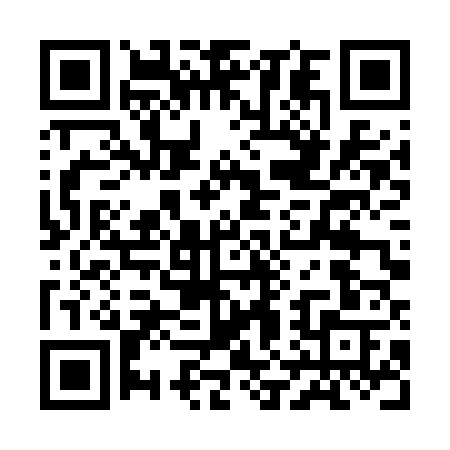 Prayer times for Black River Village, New Mexico, USAMon 1 Jul 2024 - Wed 31 Jul 2024High Latitude Method: Angle Based RulePrayer Calculation Method: Islamic Society of North AmericaAsar Calculation Method: ShafiPrayer times provided by https://www.salahtimes.comDateDayFajrSunriseDhuhrAsrMaghribIsha1Mon4:335:541:014:428:089:292Tue4:345:551:014:428:089:283Wed4:345:551:014:428:079:284Thu4:355:561:024:438:079:285Fri4:365:561:024:438:079:286Sat4:365:571:024:438:079:277Sun4:375:571:024:438:079:278Mon4:385:581:024:438:079:279Tue4:385:581:024:438:069:2610Wed4:395:591:034:448:069:2611Thu4:405:591:034:448:069:2512Fri4:406:001:034:448:059:2513Sat4:416:001:034:448:059:2414Sun4:426:011:034:448:059:2415Mon4:436:021:034:448:049:2316Tue4:436:021:034:448:049:2317Wed4:446:031:034:448:039:2218Thu4:456:031:034:458:039:2119Fri4:466:041:034:458:039:2120Sat4:476:051:034:458:029:2021Sun4:476:051:034:458:019:1922Mon4:486:061:044:458:019:1823Tue4:496:071:044:458:009:1724Wed4:506:071:044:458:009:1725Thu4:516:081:044:457:599:1626Fri4:526:081:044:457:589:1527Sat4:536:091:044:457:589:1428Sun4:536:101:044:457:579:1329Mon4:546:101:034:447:569:1230Tue4:556:111:034:447:559:1131Wed4:566:121:034:447:559:10